О проведенииВсемирного дня охраны трудаНа основании Информационного письма ЦС Профсоюза работников народного образования и науки РФ  «О проведении Всемирного дня охраны труда»  от 06 апреля 2015г. № 174  Региональное отделение Профсоюза работников народного образования и науки РФ поддерживает данную инициативу и ПРЕЗИДИУМ РОПРОН РФ по РТ ПОСТАНОВЛЯЕТ:Районным (городским), первичным профсоюзным  организациям Профсоюза присоединиться к проведению Всемирного дня охраны труда, который в нынешнем году пройдет под девизом: «Вместе повысим культуру профилактики в охране труда» в период с 20 по 30 апреля 2015 г.Председателям профсоюзных организаций в проведении мероприятий посвященных Всемирному Дню охраны труда руководствоваться информационным письмом РОПРОН РФ по РТ № 5.Информацию о проведении и  участии в мероприятиях, посвященных Всемирному дню охраны труда, с указанием наименований образовательных организаций, Ф.И.О., должностей победителей конкурсов и приложением фотографий, презентаций, других материалов просим направить в РОПРОН РФ по РТ по электронной почте tuvaprof @ mail.ru . Срок до 05 мая 2015г.Техническому инспектору труда РОПРОН РФ по РТ Баклагиной М.А. обобщить информацию и предоставить направить в отдел охраны труда и здоровья ЦС Профсоюза по электронной почте otb8@ed-union.ru . Срок до 08 мая 2015г.Контроль за исполнение данного Постановления возложить на технического инспектора труда Баклагину М.А.Председатель РОПРОН РФ по РТ:                                                               Н.О.Охемчик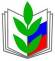 ПРОФСОЮЗ РАБОТНИКОВ НАРОДНОГО ОБРАЗОВАНИЯ И НАУКИ РОССИЙСКОЙ ФЕДЕРАЦИИ(ОБЩЕРОССИЙСКИЙ ПРОФСОЮЗ ОБРАЗОВАНИЯ)РЕГИОНАЛЬНОЕ ОТДЕЛЕНИЕ ПРОФСОЮЗА РАБОТНИКОВ НАРОДНОГО ОБРАЗОВАНИЯ И НАУКИ РОССИЙСКОЙ ФЕДЕРАЦИИ ПО РЕСПУБЛИКИ ТЫВА (РОПРОН РФ  по РТ)ПРЕЗИДИУМПОСТАНОВЛЕНИЕПРОФСОЮЗ РАБОТНИКОВ НАРОДНОГО ОБРАЗОВАНИЯ И НАУКИ РОССИЙСКОЙ ФЕДЕРАЦИИ(ОБЩЕРОССИЙСКИЙ ПРОФСОЮЗ ОБРАЗОВАНИЯ)РЕГИОНАЛЬНОЕ ОТДЕЛЕНИЕ ПРОФСОЮЗА РАБОТНИКОВ НАРОДНОГО ОБРАЗОВАНИЯ И НАУКИ РОССИЙСКОЙ ФЕДЕРАЦИИ ПО РЕСПУБЛИКИ ТЫВА (РОПРОН РФ  по РТ)ПРЕЗИДИУМПОСТАНОВЛЕНИЕПРОФСОЮЗ РАБОТНИКОВ НАРОДНОГО ОБРАЗОВАНИЯ И НАУКИ РОССИЙСКОЙ ФЕДЕРАЦИИ(ОБЩЕРОССИЙСКИЙ ПРОФСОЮЗ ОБРАЗОВАНИЯ)РЕГИОНАЛЬНОЕ ОТДЕЛЕНИЕ ПРОФСОЮЗА РАБОТНИКОВ НАРОДНОГО ОБРАЗОВАНИЯ И НАУКИ РОССИЙСКОЙ ФЕДЕРАЦИИ ПО РЕСПУБЛИКИ ТЫВА (РОПРОН РФ  по РТ)ПРЕЗИДИУМПОСТАНОВЛЕНИЕПРОФСОЮЗ РАБОТНИКОВ НАРОДНОГО ОБРАЗОВАНИЯ И НАУКИ РОССИЙСКОЙ ФЕДЕРАЦИИ(ОБЩЕРОССИЙСКИЙ ПРОФСОЮЗ ОБРАЗОВАНИЯ)РЕГИОНАЛЬНОЕ ОТДЕЛЕНИЕ ПРОФСОЮЗА РАБОТНИКОВ НАРОДНОГО ОБРАЗОВАНИЯ И НАУКИ РОССИЙСКОЙ ФЕДЕРАЦИИ ПО РЕСПУБЛИКИ ТЫВА (РОПРОН РФ  по РТ)ПРЕЗИДИУМПОСТАНОВЛЕНИЕПРОФСОЮЗ РАБОТНИКОВ НАРОДНОГО ОБРАЗОВАНИЯ И НАУКИ РОССИЙСКОЙ ФЕДЕРАЦИИ(ОБЩЕРОССИЙСКИЙ ПРОФСОЮЗ ОБРАЗОВАНИЯ)РЕГИОНАЛЬНОЕ ОТДЕЛЕНИЕ ПРОФСОЮЗА РАБОТНИКОВ НАРОДНОГО ОБРАЗОВАНИЯ И НАУКИ РОССИЙСКОЙ ФЕДЕРАЦИИ ПО РЕСПУБЛИКИ ТЫВА (РОПРОН РФ  по РТ)ПРЕЗИДИУМПОСТАНОВЛЕНИЕ
«___»  апреля  2015 г.
г. Кызыл
г. Кызыл
г. Кызыл
№ ___